З А Х Т Е ВЗА   ПОВРАЋАЈ ВИШЕ ИЛИ ПОГРЕШНО ПЛАЋЕНИХ ЈАВНИХ ПРИХОДАI ПОДАЦИ О ПОРЕСКОМ ОБВЕЗНИКУНазив правног лица, предузетничке радње, име и презиме физичког лица __________________________________________________________________________ПИБ ____________________     ЈМБГ _____________________________Седиште правног лица, предузетничке радње / адреса пребивалишта физичког лица_______________________________________________________________________________ 4. Контакт телефон, мејл: _____________________________________________________________ II. ПОДАЦИ О ЗАКОНСКOМ ЗАСТУПНИКУИме и презиме__________________________________________________________ЈМБГ____________________________________Број личне карте_________________ издата од ______________________________Адреса пребивалишта ___________________________________________________ Контакт телефон, мејл: ________________________________________________________III ОБРАЗЛОЖЕЊЕ ЗАХТЕВАПодносим захтев за:повраћајвише плаћених јавних приходапогрешно плаћеногјавног приходаПовраћај извршити на текући рачун пореског обвезника број _________________,код банке____________Прилог: -оригинал потврда,  оригинал налога за уплату или извод- за јавне приходе за које аналитику уплата не води ЛПА-копија картице текућег рачуна;-овлашћење о заступању-____________________________Подносилац захтева Дана ___________ 20__. године                                                                                                                               							   ___________________________РЕПУБЛИКА СРБИЈАРЕПУБЛИКА СРБИЈАРЕПУБЛИКА СРБИЈААУТОНОМНА ПОКРАЈИНА ВОЈВОДИНААУТОНОМНА ПОКРАЈИНА ВОЈВОДИНААУТОНОМНА ПОКРАЈИНА ВОЈВОДИНАОПшТИНА ИРИГ- ОПШТИНСКА УПРАВАСлужба за локалне јавне приходеириг, ВојВОДЕ ПУТНИКА бр.1022/400-600ОПшТИНА ИРИГ- ОПШТИНСКА УПРАВАСлужба за локалне јавне приходеириг, ВојВОДЕ ПУТНИКА бр.1022/400-600ОПшТИНА ИРИГ- ОПШТИНСКА УПРАВАСлужба за локалне јавне приходеириг, ВојВОДЕ ПУТНИКА бр.1022/400-600Назив јавног приходаУплатни рачунПозив на бројИзнос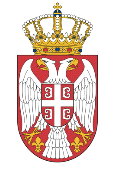 